CAPÍTULO 1TÍTULONome Completo 1Nome Completo 1 Nome Completo 2Nome Completo 3Nome Completo 3,41 Graduandos do curso de Nutrição, UFPB; 2 Técnico do laboratório de Fisiologia Humana do DFP/ UFPB; 3 Professora do DFP/ UFPB; 4 Orientadora/Professora do DFP/UFPB. e-mail@gmail.com.brRESUMO: bla bla bla bla bla bla bla bla bla bla bla bla bla bla bla bla bla bla bla bla bla bla bla bla bla bla bla bla bla bla bla bla bla bla bla bla bla bla bla bla bla bla bla bla bla bla bla bla bla bla bla bla bla bla bla bla bla bla bla bla bla bla bla bla bla bla bla bla bla bla bla bla bla bla bla bla bla bla bla bla bla bla bla bla bla bla bla bla bla bla bla bla bla bla bla bla bla bla bla bla bla bla bla bla bla bla bla bla bla bla bla bla bla bla bla bla bla bla bla bla bla bla bla bla bla bla bla bla bla blabla bla bla bla bla bla bla bla bla bla bla bla bla bla bla bla bla bla bla bla bla bla bla bla bla bla bla bla bla bla bla bla bla bla bla bla bla bla bla bla bla bla bla bla bla bla bla bla bla bla bla bla bla bla bla bla bla bla bla bla bla bla bla bla bla bla bla bla bla bla bla.Palavras-chave: Educação infantil. Alimentação saudável. Atividade física.INTRODUÇÃOBla bla bla bla bla bla bla bla bla bla bla bla bla bla bla bla bla bla bla bla bla bla bla bla bla bla bla bla bla bla bla bla bla bla bla bla bla bla bla bla bla bla bla bla bla bla bla bla bla bla bla bla bla bla bla bla bla bla bla bla bla bla bla bla bla bla bla bla bla bla bla bla bla bla bla bla bla bla bla bla bla bla bla bla bla bla bla bla bla bla bla bla bla bla bla bla bla bla bla bla bla bla bla bla bla bla bla bla bla bla bla bla bla bla bla bla bla bla bla bla bla bla bla bla bla bla bla bla bla blabla bla bla bla bla bla bla bla bla bla bla bla bla bla bla bla bla bla bla bla bla bla bla bla bla bla bla bla bla bla bla bla bla bla bla bla bla bla bla bla bla bla bla bla bla bla bla bla bla bla bla bla bla bla bla bla bla bla bla bla bla bla bla bla bla bla bla bla bla bla blao de conhecimentos e informação (COSCRATO; PINA; MELLO, 2010)Segundo  Carvalho (2001), a escola é bla bla bla bla bla bla bla bla bla bla bla bla bla bla bla bla bla bla bla bla bla bla bla bla bla bla bla bla bla bla bla bla bla bla bla bla bla bla bla bla bla bla bla bla bla bla bla bla bla bla bla bla bla bla bla bla bla bla bla bla bla bla bla bla bla bla bla bla bla bla bla bla bla Objetivos bla bla bla bla bla bla bla bla bla bla bla bla bla bla bla bla bla bla bla bla bla bla bla bla bla bla bla bla bla bla bla bla bla bla bla bla bla bla bla bla bla bla bla bla bla bla bla bla bla bla bla bla bla bla bla bla bla bla bla bla bla bla bla bla bla bla bla bla bla bla bla bla bla bla bla bla bla bla bla bla bla bla bla bla bla bla bla bla bla bla bla bla bla bla bla bla bla bla bla bla bla bla bla bla bla bla bla bla bla bla bla bla bla bla conteúdo.MATERIAIS E MÉTODOBla bla bla bla bla bla bla bla bla bla bla bla bla bla bla bla bla bla bla bla bla bla bla bla bla bla bla bla bla bla bla bla bla bla bla bla.Resultados e discussãoOs resultados devem ser apresentados de forma escrita, tabelas, gráficos e fotos seguindo a formatação orientada acima. Os resultados devem ser discutidos e sempre que possivel comparados com o que tem na literatura ja publicada.Figuras e tabelas devem esta centralizadas e serem posicionadas o mais próximo possível de onde é citada pela primeira vez e devem ser identificadas em numerais arábicos. Figuras e Tabelas devem ser referenciadas como Figura 1 e Tabela 1.Os gráficos do excel, serão considerados figuras dentro do artigo. As figuras, tabelas e suas legendas devem ser centralizadas na página e uma linha em branco (espaçamento 1,15). deve ser inserida acima e abaixo de cada figura ou tabela.Figuras coloridas e fotos de alta qualidade podem ser incluídas no texto. Para reduzir o tamanho do arquivo e preservar a resolução gráfica, as figuras devem ser gravadas em formato JPEG antes da inserção no texto.Não colocar o título da Figura ou Tabela, ou mesmo a fonte em caixa de texto.Figura 1. Título da Figura.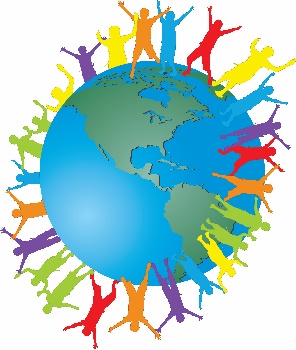 Fonte: Blalalallalalalal.Bla bla bla bla bla bla bla bla bla bla bla bla bla bla bla bla bla bla bla bla bla bla bla bla bla bla bla bla bla bla bla bla bla bla bla bla bla bla bla bla bla bla bla bla bla bla bla bla bla bla bla bla bla bla bla bla bla bla bla bla bla bla bla bla bla bla bla bla bla bla bla bla bla bla bla bla bla bla bla bla bla bla bla bla bla bla bla bla bla bla bla bla bla bla bla bla bla bla bla bla bla bla bla bla bla bla bla bla bla bla bla bla bla bla bla bla bla bla bla bla bla bla bla bla bla bla bla bla bla bla bla bla bla bla bla bla bla bla bla bla bla bla bla bla bla bla bla bla bla bla bla bla bla bla bla bla bla bla bla bla bla bla bla bla bla bla bla bla bla bla bla bla bla bla bla bla bla bla bla bla bla bla bla bla bla bla bla bla bla bla bla bla bla bla bla bla bla bla bla bla bla bla bla bla bla bla bla bla bla bla bla bla bla bla bla bla bla bla bla bla bla bla bla bla bla bla bla bla.Figura 2. blalalalalalallaFonte: Pesquisa direta. 2017Tabela 1. Titulo da tabelaFonte: dddddddCONCLUSÕES Bla bla bla bla bla bla bla bla bla bla bla bla bla bla bla bla bla bla bla bla bla bla bla bla bla bla bla bla bla bla bla bla bla bla bla bla bla bla bla bla bla bla bla bla bla bla bla bla bla bla bla bla bla bla bla bla bla bla bla bla bla bla bla bla bla bla bla bla bla bla bla bla bla bla bla bla bla bla bla bla bla bla bla bla bla bla bla bla bla bla bla bla bla bla bla bla bla bla bla bla bla bla bla bla bla bla bla bla bla bla bla bla bla bla bla bla bla bla bla bla bla bla bla bla bla bla bla bla bla bla bla bla bla bla bla bla bla bla bla bla bla bla bla bla bla bla bla bla bla bla bla bla bla bla bla bla bla bla bla bla bla bla bla bla bla bla bla bla bla bla bla bla bla bla bla bla bla bla bla bla bla bla bla bla bla bla bla bla bla bla bla bla bla bla bla bla bla bla bla bla bla bla bla bla bla bla bla bla bla bla bla bla bla bla bla bla bla bla bla bla bla bla bla bla bla bla bla bla.REFERÊNCIAS BIBLIOGRÁFICASBRASIL. Ministério da Saúde, Secretaria de assistência à saúde – Departamento de atenção básica. O que é uma alimentação saudável. Considerações sobre o conceito, princípios e características: uma abordagem ampliada. Brasília: Ministério da Saúde, 2005.COSCRATO, G.; PINA, J.C.; MELLO, D.F. Utilização de atividades lúdicas na educação em saúde: uma revisão integrativa da literatura. Acta Paul Enferm, v.2, n.23, p.257-63, 2010.FREIRE, P. Pedagogia da autonomia: saberes necessários a prática educativa. 25ª ed., Editora Paz e Terra, São Paulo, 1996.GUEDES, D. P. et al. Níveis de prática de atividade física habitual em adolescentes. Revista Brasileira de Medicina Esportiva, v.7, n.6, p. 187-199, nov./dez. 2006.NOGUEIRA, V. J. P. Brincadeiras tradicionais: cultura possível nas aulas de educação física. Monografia (Licenciatura). Universidade de Brasília. Faculdade de Educação Física. Curso de Licenciatura em Educação Física do Programa Universidade Aberto do Brasil. 51fl. Porto Velho – RO, 2012. PIAGET, J. A formação do Símbolo na Criança. Rio de Janeiro: Zahar, p.370. 1975.AGRADECIMENTOSOs agradecimentos, se os houver, deverão ser encimados pelo título AGRADECIMENTOS, formatado como o de uma secção de 1.a ordem do texto, mas sem numeração.Variáveis MédiaMedianaMínimoMáximo Desvio padrãoaaaa173,25160,0087,00348,0067,53bbbbb133,47121,0064,00241,0039,97ccccc217,67179,00107,00502,00116,73Gddddd169,08162,5087,00410,0058,80Ffffff76,8674,9543,60121,5016,97Gggggg76,3373,9543,40119,0016,29Hhhhhh31,0631,0518,9043,005,81Jjjjj30,8530,8519,5041,505,48Kkkkk99,97100,0071,00131,0012,20Uuuuuuu99,44100,0070,00127,0011,91